Методическая разработка урока литературы в 5 классе по теме:«Лирика природы».Содержание учебного материала.Пейзажная лирика (определения и подходы к анализу). Выразительные средства (сравнение, метафора, олицетворение, эпитет).  Стихи русских поэтов 19 века о родной природе (И.С. Никитин, А.С. Плещеев, Ф.И. Тютчев, А.А. Фет).Технологическая карта урока.Предварительный этап: за две недели до проведения урока педагог информирует учеников, что будет урок по стихам русских поэтов о родной природе, делит учеников на четыре группы (в соответствии с временами года - зима, весна, лето, осень), назначает капитана команды и дает два задания: 1) Выбрать из учебника одно из стихотворений, выучить наизусть и подготовить выразительное чтение группой. При необходимости – помогает группе отрепетировать выступление. Выступление группы может быть дополнено видеорядом, рисунками, стенгазетой (на выбор группы). Учитель в соответствии с выбранными стихотворениями корректирует пункт 2 буклета; 2) Привести несколько доказательств того, что их время года самое красивое, и именно с дпнного времени года должен начинаться новый год. За один урок до данного педагог включает в структуру урока повторение по теме  «Выразительно-изобразительные средства и приемы».Примечания.  Если ученики ранее не заучивали наизусть определение Поля Элюара «Лирика – это мир, пропущенный через сердце поэта», то они дописывают предложение в буклете под диктовку учителя.Если  раньше не использовался при работе с  классом такой прием как синквейн, то это задание дается в виде коллективной работы под руководством учителя.Формы и методы диагностики предметных, метапредметных результатов учащихся на уроке.Диагностика предметных результатов учащихся:В работе группы оценивается:- правильность и полнота определения одного из выразительных средств (от 1 до 5 баллов);- оценка группового выразительного чтения (от 1 до 5 баллов);- оценка дополнительно представленных материалов по теме «Время года» (видеоряд, рисунки, стенгазета);- глубина и оригинальность определения «пейзажная лирика» (от 1 до 5 баллов).Группе выставляется средняя оценка по этим трем параметрам.В индивидуальной работе оценивается заполнение буклета (содержание ответов на вопросы, от 1 до 5 баллов). Диагностика метапредметных результатов: - обоснованность соотнесения аудио- и визуального ряда по заданному критерию:- содержание и развернутость ответов на этапе «Подведение итогов».Диагностика личностных результатов:- оценка умения работы в группе капитаном команды и учителем;- эмоциональность и развернутость высказываний на этапе «Рефлексия».Активность участия ученика в работе группы оценивается от 1 до 5 баллов.Оценка каждого ученика за урок выводится как средняя оценка индивидуальной работы, работы группы и активности участия в работе группы.Возможно выставление двух отдельных оценок – за работу группы в целом и индивидуальной работы ученика.Текст методической разработки.	Здравствуйте! Занимайте места за столами по командам «Лето», «Осень», «Зима», «Весна». Проверьте свою готовность к уроку – в наличии тетрадь, учебник, ручка и собранность мыслей! Тема нашего урока «Лирика природы» [слайд 1]. Работать мы будем и в группе – записывая ответы в лист групповой работы, и индивидуально – в буклете. Во время представления ответов капитан команды следит, чтобы каждый участник выступил от имени команды. 	Цель нашего урока – поиск ответов на вопрос: «Что значит лирика лично для меня?». Имеется много определений понятия «лирика», определений, которые даны литературоведами, философами, самими поэтами.  Сложность в том, что на этот вопрос нет единственно правильного ответа, и, чтобы на него ответить, вам необходимо вспомнить все, что вы знаете по этой теме. Внимательно рассмотрите буклет. Подпишите его внизу. Прокомментируйте тему и эпиграф к уроку. Обратите внимание на ключевые слова. Как вы считаете, о чем эти строки? Чем именно взгляд поэта отличается от взгляда других людей? Почему поэты, даже часто бывавшие за границей, стихи посвящали именно родной природе? На листе для групповой работы напишите определение понятия «лирика» из учебника [1]. Кто хочет зачитать это определение вслух? В буклете допишите изречение Поля Элюара, которое мы заучивали наизусть: «Лирика – это…»[2].	На столе каждой группы лежит конверт. Откройте его и достаньте фотографии. Это репродукции картин русских художников 19 века. Рассмотрите их. Что изображено на фотографиях? Правильно, картины природы. Кто может сказать, как называется этот вид живописи? Пейзаж. Лирические стихи о природе тоже называются пейзажной лирикой. Сейчас прозвучит фрагмент из цикла П.И. Чайковского «Времена года» -  «Баркарола. Июнь». Ответьте (не вслух, про себя) на вопрос: « Как можно описать эту музыку? Какая она? Какому настроению соответствует эта музыка? Какие вызывает эмоции?». Подберите несколько репродукций к этой музыке. Обоснуйте свой выбор. Команды отвечают по очереди (один представитель от команды). Если все команды выбрали только летние пейзажи, то учитель может задать вопрос: «Вы назвали музыку спокойной, мечтательной. Какие еще картины могут подойти к этому описанию? Может быть, даже из другого времени года». Сейчас мы с вами выполним такое же задание с отрывком из музыкального произведения А. Вивальди «Времена года. Лето. Гроза». Ученики обсуждают в группе, какие картины подходят, записывают ответ, один представитель группы его озвучивает. 	И нам предстоит интересный момент – определить, какое время года самое красивое, с какого времени года должен начинаться новый год. Ученики каждой команды зачитывают подготовленные аргументы в защиту того, что именно их время года самое красивое. Если ученики не назвали в качестве аргументов сведения из истории, то учитель может их дополнить. Стоит отметить, что слово «год» в обиходе наших предков появилось сравнительно недавно. Оно было принесено в русский язык после реформ Петра Первого. До этого во всех источниках для обозначения года использовалось слово «лето». Поэтому как праздник, можно сказать, древнеславянский Новый год не существовал. Вместо него отмечалось у славян новолетие. Славяне праздновали начало нового года 1 марта, после крещения Руси – 1 сентября, и только с Петровских времен – 1 января. Учитель выбирает, какая команда дальше, на протяжении урока, будет выступать первой, по количеству и качеству приведенных аргументов.	Итак, мы подошли к пункту 4 буклета – выразительное чтение стихов. После того как все команды продемонстрируют выразительное чтение стихотворения хором, учитель переходит к объяснению следующего задания. Возьмите конверт 2, достаньте задание, дайте определение (сначала письменно, на листе групповой работы, потом устно) доставшемуся вам понятию (сравнение, метафора, олицетворение, эпитет). Один из членов команды зачитывает определение. Другие команды слушают и, в случае необходимости, поправляют. Теперь нам предстоит выполнить задание 5 из буклета. Проанализируйте «ваше» стихотворение (то, которое группа читала наизусть) и выпишите имеющиеся в нем выразительные средства. Следующую часть работы вы выполняете  в группе. Приготовьте от команды устный ответ (5-10) предложений, в котором прозвучат примеры разных выразительных средств и комментарий к ним. Подумайте, зачем поэт использовал эти средства, и попробуйте объяснить, каким он увидел это время года.Переходим к заданию 7. Посмотрите на экран и вспомните, что такое синквейн (слайд 6). Вам нужно выбрать одно (любое) явление природы или природный объект (можно воспользоваться подсказкой, карточка 2.5), может быть, вспомнить что-то из своего личного опыта, связанного с временем года вашей команды. На то, чтобы придумать к этому понятию синквейн, у вас есть 3 минуты. И у вас есть еще 2 минуты на то, чтобы поделиться получившимся предложением с другими участниками вашей команды. Группа выбирает лучшее предложение и зачитывает сначала слово, к которому был составлен синквейн, потом само предложение и слово - окончание синквейна. Итак, сегодня на уроке мы вспомнили поэтов 19 века, которые писали стихи о родной природе, проанализировали одно из стихотворений, ответили на множество вопросов. Итак, что же такое лирика? У вас есть 3 минуты, чтобы ответить на этот вопрос письменно в буклете, поделиться написанным с другими членами вашей команды и выбрать, на ваш взгляд, лучшее определение.И, в заключение, я прошу вас поделиться, что показалось сегодня наиболее интересным?  Может быть, трудным? Удивительным? Заполните вопросы 10 и 11 буклета. Кто хочет высказаться? Учитель выслушивает мнения детей и сам дает оценку результатам работы каждой группы. Желательно, чтобы в заключительные минуты урока педагог сам поделился своим личным пониманием лирики.Ссылки в тексте                                                                                                         1. Литература. 5 класс. Учебник. В.Я. Коровина, В.П.Журавлев, В.И. Коровин, - М.: «Просвещение», 2014 – с.56.2. Грачева И.С. Уроки русской литературы. Методическое пособие. – СПб: «Велень», 1994 – с.199 .Приложения.Презентация.Слайд 1. Тема урока. Лирика природы. Изображение времен года.Слайд 2. Видеоролик. П.И. Чайковский. Фортепианный цикл «Времена года». «Баркарола». Июнь. Слайд 3. Видеоролик. Струнный квартет «Струны Петербурга». А. Вивальди Времена года. Гроза (лето).Слайд 4. Портреты русских поэтов 19 века.Слайд 5. Определения выразительных средств: сравнение, метафора, олицетворение, эпитет.Слайд 6. Синквейн (подсказка).Слайд 7. Лирика для меня – это…Раздаточный материал.Буклет (каждому ученику).Лист А4 (1-2 на группу).Конверт 1. Репродукции пейзажной живописи русских художников 19 века (один комплект из10-15 фотографий на группу).Конверт 2. Карточки с понятиями: сравнение, метафора, олицетворение, эпитет (одна карточка с одним понятием на группу).Подсказка. Явления природы: дождь, снег, град, жара, мороз. Природные объекты: ручей, гора, облака, солнце, лес, роща, море, озеро.  Библиография.Грачева И.С. Уроки русской литературы. Методическое пособие. – СПб: «Велень», 1994 .Коровина В.Я., Коровин В.И. Читаем, думаем, спорим…5 кл. - М.: «Просвещение», 2014.Литература. 5 класс. Учебник. В.Я. Коровина, В.П.Журавлев, В.И. Коровин, - М.: «Просвещение», 2014.Литература. 5 класс. Методические советы. В.Я. Коровина, В.П.Журавлев, М.: «Просвещение», 2014.Лирика природыВ одном мгновенье видеть вечность, Огромный мир - в зерне песка, 
В единой горсти - бесконечность 
И небо - в чашечке цветка.                                         Уильям Блейк 1. Допишите определение.Лирика – это мир, _____________________ ____________________________________________________________.        Поль Элюар                          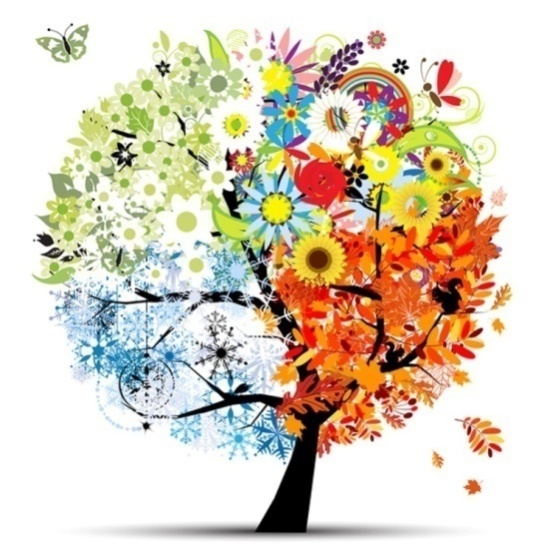 2. Подчеркните в списке название стихотворения, с которым вы будете работать:И.С. Никитин "Зимняя ночь в деревне" (с. 281); А.Н. Плещеев "Весна" (с. 274);Ф.И. Тютчев "Есть в осени первоначальной..." (с. 279);И.С. Никитин "Утро" (с. 276).3. С какого времени года год начинается? 
4. Чтение наизусть стихотворения.
5. Найдите в выбранном стихотворении выразительные средства, выпишите по 1 примеру каждого из них; если такого средства выразительности в вашем стихотворении нет, поставьте прочерк. Сравнение__________________________________________________________________
Метафора___________________________________________________________________
Олицетворение______________________________________________________________
Эпитет______________________________________________________________________6. Приготовьте от команды устный ответ (5-10) предложений, в котором прозвучат примеры разных выразительных средств и комментарий к ним. Подумайте, зачем поэт  использовал эти средства, и попробуйте объяснить, каким он увидел это время года. 7. Вспомните, что такое синквейн:1 строка – 1 существительное 2 строка – 2 прилагательных к этому существительному3 строка – 3 глагола 4 строка – предложение (можно использовать цитату).5 строка – 1 существительноеФ.И._________________________________8. Выберите явление природы (или природный объект) Напишите свой синквейн и приготовьтесь прочитать его выразительно (1-2 от команды).__________________________________________________________________________________________________________________________________________________________________________________________________________________________________________________________________________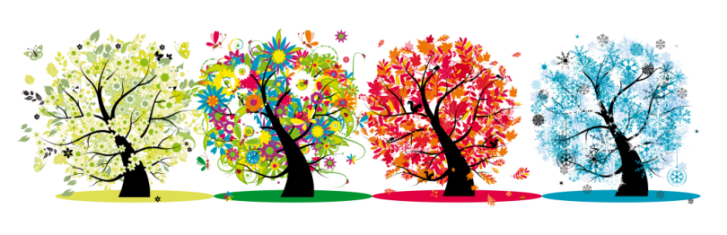 9. Лирика для меня – это…______________ ______________________________________10. Подведем итоги урока. Закончите 1-2 фразы, подчеркнув их начало и дописав внизу: Сегодня я узнал(а)  …Было трудно …Теперь я могу …У меня получилось …Было интересно …Меня удивило …Мне захотелось …____________________________________________________________________________11. Оцените свою работу на уроке, отметив изображение               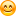 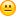 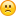 Тип урокаУрок систематизации знанийЦель урокаОбобщение и систематизация знаний по теме «Пейзажная лирика поэтов 19 века».ЗадачиОбразовательные:обобщение имеющихся знаний о пейзажной лирике.уверенное владение знаниями о средствах художественной изобразительности и выразительности, умение найти их в тексте и воспроизводить в своей речи; умение обосновать и озвучить личную читательскую интерпретацию текстов;умение проводить анализ лирического произведения;формирование умений воссоздавать картины, нарисованные автором.Воспитательные:повышение мотивации к обучению в целом и изучению литературы, в частности;воспитание «чувства прекрасного», понимание красоты лирической поэзии;совершенствование навыков работы в группе.Развивающие:развитие навыков работы с информацией: анализ, сравнение, умения выдвигать гипотезы, делать логические выводы;совершенствование навыка выразительного чтения;понимание межпредметных связей.ОборудованиеКомпьютер, проектор, колонки, экран.Столы расставлены для работы 4 групп.Основной способ проведенияСамостоятельная работа учащихся (индивидуально и в группе).Инновационные технологииКоллективная творческая деятельность (малая форма, художественная направленность), обучение в сотрудничестве, технология проблемного обучения, групповое выразительное чтение, элементы технологии критического мышления.Межпредметные связиМузыка (времена года в музыке П.И. Чайковского и А. Вивальди), изобразительное искусство (пейзажная живопись), история (традиции времени празднования Нового года на Руси).Формы работыИндивидуальная, фронтально-коллективная, групповая.Образовательные ресурсыПрезентация «Пейзажная лирика русских поэтов 19 века».Видеоролик. П.И. Чайковский. Фортепианный цикл «Времена года». «Баркарола». Июнь.Видеоролик. Струнный квартет «Струны Петербурга». А. Вивальди Времена года. Гроза (лето).Раздаточный материал: репродукции пейзажной живописи русских художников 19 века в виде фотографий.Буклет «Лирика. Времена года».Этап занятия, время.Деятельность учителяДеятельность ученикаФормируемые УУДI.Организационный этап. 3 минуты. Цель: эмоционально, психологически и мотивационно настроить на учебную деятельностьПомогает занять место за столами для работы в команде. Проверяет наличие ручки и тетради. Рассказывает об организации урока. Представляет буклет и описывает формы работы на уроке. Проверяют свою готовность к занятию. Подписывают выданный буклет.  Внимательно слушают.     Регулятивные – умение внимательно слушать.II Актуализация знаний и фиксирование затруднений. 6 минут.Называет тему урока. Задает вопросы по пройденному учебному материалу (стихи русских поэтов 19 века).Отвечают на вопросы педагога. Вспоминают, кто из русских поэтов писал стихи о родной природе, какие выразительные приемы используют поэты. Заполняют первый вопрос в буклете [1] и дают определение лирического произведение из учебника литературы. Познавательные – осознанное построение высказывания в устной форме;Коммуникативные – конструктивное участие в учебном сотрудничестве со сверстниками; .Регулятивные – контроль (сравнение действия и его результата с заданным эталоном с целью обнаружения отклонений и отличий от эталона); адекватно воспринимать оценку учителя.III Постановка учебной задачи, целей урока. 2 минуты.Представляет цель урока в виде проблемного вопроса:«Что значит для меня пейзажная лирика?». Какое определение дали бы вы?Внимательно слушают педагога.Личностные – формирование устойчивой учебно-познавательной мотивации и интереса к обучению.Регулятивные – целеполагание (постановка учебной задачи на основе имеющейся информации).IV. Основная часть. 28 минут.Цель: закрепление, систематизация и обобщение знаний учащихся по теме «Пейзажная лирика русских поэтов 19 века».Переключает слайды. Включает музыкальные композиции. Задает критерии для подбора репродукций к музыке. Определяет порядок выступления групп. Дает задания для индивидуального заполнения буклета и вопросы для работы в группе.                 В случае необходимости помогает группам организовать обсуждение. Задает уточняющие вопросы.. Подчеркивает правильные выводы групп. Оценивает ответы группы и выразительное чтение.Слушают первую музыкальную композицию. Подбирают к ней фотографии репродукций (работа в группе). Обосновывают свой выбор. Слушают вторую музыкальную композицию. Подбирают к ней фотографии репродукций (работа в группе). Обосновывают свой выбор. Подчеркивают в буклете название произведения, с которым будут работать. Озвучивают аргументы в поддержку того, что их группа будет выступать первой. Читают группой выразительно стихотворение.                Находят в выбранном стихотворении выразительные средства. Один представитель  группы зачитывает ответы. Выбирают одно из явлений природы (или природный объект) и подбирают самостоятельно к  нему метафору, сравнение, олицетворение, эпитет (работа в буклете). Всоминают, что такое синквейн [2], и составляют его к выбранному явлению природы (работа в буклете). Обсуждают в группе получившиеся в конце синквейна предложения, формулируют единое высказывание от группы.Познавательные – анализ и сравнение объектов по заданным признакам; построение аналогий, логических рассуждений;; смысловое чтение. Личностные – способность к волевому усилию для поддержания темпа работы.Коммуникативные – конструктивное участие в учебном сотрудничестве со сверстниками;  умение договариваться и приходить к общему решению в совместной деятельности; построение речевого высказывания в устной и письменной форме; умение представить и обосновать полученные результаты групповой работы.Регулятивные – контроль (сравнение действия и его результата с заданным эталоном с целью обнаружения отклонений и отличий от эталона); адекватно воспринимать оценку учителя.V. Подведение итогов.  Рефлексия. 7 минут.Цель: соотнесение поставленных задач с достигнутым результатом.Задает домашнее задание. Организует высказывания учеников. Выслушивает мнения учеников об уроке. Делится своим впечатлением об активности и результативности работы учеников на уроке. Дает оценку за работу на уроке каждой группе.Записывают в буклете продолжение предложения «Лирика для меня – это…». Обсуждают в группе, и один представитель от группы отвечает на заданный в начале урока проблемный вопрос. Высказываются по очереди о наиболее понравившихся моментах урока. Сдают буклеты с проделанной в ходе урока работой.Познавательные – структурирование найденной информации в устной и письменной форме.Личностные – смыслообразование, осознание смысла обучения.Коммуникативные – умение с достаточной полнотой и точностью выражать свои мысли в соответствии с целью коммуникации.Регулятивные – оценка (осознание того, что уже усвоено, и того, что еще нужно усвоить, осознание качества и уровня усвоения).